KLASA: 363-01/21-01/86URBROJ: 2113/03-04-21-2Stubičke Toplice, 20.12.2021.DOKUMENTACIJA O NABAVIu postupku jednostavne nabaveKOSILICE ZA TRAVUEv. br. nabave 14/2022PODACI O NARUČITELJUNAZIV I SJEDIŠTE NARUČITELJA, OIB, BROJ TELEFONA, BROJ TELEFAKSA, INTERNETSKA STRANICA:OPĆINA STUBIČKE TOPLICE (OIB:15490794749) sa sjedištem u Stubičkim Toplicama, Viktora Šipeka 16, tel. br. 049/282 733, fax br. 049/282 940, www.stubicketoplice.hr.SLUŽBA ZA KONTAKT:Jedinstveni upravni odjel Općine Stubičke Toplice.Komunikacija i svaka druga razmjena informacija između Naručitelja i gospodarskih subjekata obavlja se isključivo u pisanom obliku, na hrvatskom jeziku, elektroničkim sredstvima komunikacije, putem elektroničke pošte osoba zaduženih za komunikaciju s ponuditeljima: Maja Ivačević, dipl.iur., e-mail: pravnik@stubicketoplice.hr.Dodatne informacije, objašnjenja ili izmjene u vezi s dokumentacijom o nabavi neće se davati gospodarskim subjektima putem telefona.EVIDENCIJSKI BROJ NABAVE: 14/2022.VRSTA POSTUPKA: Jednostavna nabava temeljem čl. 7. st. 1. Odluke o jednostavnoj nabavi (Službeni glasnik KZŽ br. 9/17, 27/18 i 2/19).PROCIJENJENA VRIJEDNOST NABAVE: 80.000,00 kuna (bez PDV-a).VRSTA UGOVORA O NABAVI: Ugovor o nabavi robe.PODACI O PREDMETU NABAVEKOLIČINA I OPIS PREDMETA NABAVE I TEHNIČKE SPECIFIKACIJE:Predmet nabave je kupnja jedne višenamjenske kosilice za travu. Do najviše 60 radnih sati.Prikladna za uska i često nedostupna područja: ispod ograda, klupa, grmlja i sl.Pogon na sve kotače.Zakretna stražnja osovinaServo upravljanjeZaštita od prevrtanjaSvjetlaMjerač ranih satiVrsta goriva: BenzinZapremina cilindra 700 - 750 сm³Snaga motora: 13 - 15 kWJačina zvuka u uhu vozača do 90 dBMogućnost priključivanja reznog kućištaHidrauličko podizanje opremeVarijabilno podešavanje visine košnje električnim putemŠirina reza od 120-125 cmVisina reza od 25 do 80 mmElektrična spojkaNeprekinuti krugUključivanje noževaKotači protiv zapinjanja.Ponuditelj je dužan ispuniti prilog ponudbenom listu Tehničke specifikacije predmeta nabave i zajedno sa fotografijama kosilice, dostaviti uz ponudu.TROŠKOVNIK:Troškovnik je prilog 2 i sastavni dio ove Dokumentacije o nabavi.Ponuditelj ne smije mijenjati opise predmeta nabave navedene u Troškovniku, ni na bilo koji način mijenjati sadržaj Troškovnika.Ponuditelj je dužan ispuniti Troškovnik na način da ispuni svaku stavku (upiše jediničnu cijenu) te izračuna ukupnu cijenu stavke (umnožak količine i jedinične cijene) kao i ukupnu cijenu ponude (zbroj ukupnih cijena svih stavki). Cijena ponude izražava se za cjelokupni predmet nabave. Cijene svake stavke Troškovnika (jedinične i ukupne) moraju biti zaokružene na dvije decimale.Ukoliko određenu stavku troškovnika ponuditelj neće naplaćivati, odnosno, ukoliko ju nudi besplatno ili je ista uračunata u cijenu neke druge stavke, ponuditelj je u troškovniku za istu stavku obvezan upisati iznos „0,00“.Ako ponuditelj ne ispuni Troškovnik u skladu sa zahtjevima iz ove Dokumentacije o nabavi ili promijeni tekst, jedinicu mjere ili količine navedene u Troškovniku, smatrat će se da je takav Troškovnik nepotpun i nevažeći te će njegova ponuda biti odbijena.MJESTO ISPORUKE:Predmet nabave se isporučuje na adresu sjedišta Naručitelja: Viktora Šipeka 16, 49244 Stubičke Toplice.ROK ISPORUKE:S odabranim ponuditeljem sklopit će se ugovor o nabavi robe, nakon donošenja odluke o odabiru i isteku roka mirovanja (ako je primjenjivo). O datumu potpisivanja ugovora odabrani ponuditelj će biti obaviješten putem elektroničke pošte, na adresu koju je u ponudbenom listu naznačio kao kontakt adresu.Rok isporuke predmeta nabave ne može biti duži od 7 dana od sklapanja ugovora.RAZLOZI ISKLJUČENJA GOSPODARSKOG SUBJEKTAJavni naručitelj obvezan je isključiti gospodarskog subjekta iz postupka nabave ako utvrdi da:1. je gospodarski subjekt koji ima poslovni nastan u Republici Hrvatskoj ili osoba koja je član upravnog, upravljačkog ili nadzornog tijela ili ima ovlasti zastupanja, donošenja odluka ili nadzora toga gospodarskog subjekta i koja je državljanin Republike Hrvatske pravomoćnom presudom osuđena za:a) sudjelovanje u zločinačkoj organizaciji, na temelju- članka 328. (zločinačko udruženje) i članka 329. (počinjenje kaznenog djela u sastavu zločinačkog udruženja) Kaznenog zakona- članka 333. (udruživanje za počinjenje kaznenih djela), iz Kaznenog zakona (»Narodne novine«, br. 110/97., 27/98., 50/00., 129/00., 51/01., 111/03., 190/03., 105/04., 84/05., 71/06., 110/07., 152/08., 57/11., 77/11. i 143/12.)b) korupciju, na temelju- članka 252. (primanje mita u gospodarskom poslovanju), članka 253. (davanje mita u gospodarskom poslovanju), članka 254. (zlouporaba u postupku javne nabave), članka 291. (zlouporaba položaja i ovlasti), članka 292. (nezakonito pogodovanje), članka 293. (primanje mita), članka 294. (davanje mita), članka 295. (trgovanje utjecajem) i članka 296. (davanje mita za trgovanje utjecajem) Kaznenog zakona- članka 294.a (primanje mita u gospodarskom poslovanju), članka 294.b (davanje mita u gospodarskom poslovanju), članka 337. (zlouporaba položaja i ovlasti), članka 338. (zlouporaba obavljanja dužnosti državne vlasti), članka 343. (protuzakonito posredovanje), članka 347. (primanje mita) i članka 348. (davanje mita) iz Kaznenog zakona (»Narodne novine«, br. 110/97., 27/98., 50/00., 129/00., 51/01., 111/03., 190/03., 105/04., 84/05., 71/06., 110/07., 152/08., 57/11., 77/11. i 143/12.)c) prijevaru, na temelju- članka 236. (prijevara), članka 247. (prijevara u gospodarskom poslovanju), članka 256. (utaja poreza ili carine) i članka 258. (subvencijska prijevara) Kaznenog zakona- članka 224. (prijevara), članka 293. (prijevara u gospodarskom poslovanju) i članka 286. (utaja poreza i drugih davanja) iz Kaznenog zakona (»Narodne novine«, br. 110/97., 27/98., 50/00., 129/00., 51/01., 111/03., 190/03., 105/04., 84/05., 71/06., 110/07., 152/08., 57/11., 77/11. i 143/12.)d) terorizam ili kaznena djela povezana s terorističkim aktivnostima, na temelju- članka 97. (terorizam), članka 99. (javno poticanje na terorizam), članka 100. (novačenje za terorizam), članka 101. (obuka za terorizam) i članka 102. (terorističko udruženje) Kaznenog zakona- članka 169. (terorizam), članka 169.a (javno poticanje na terorizam) i članka 169.b (novačenje i obuka za terorizam) iz Kaznenog zakona (»Narodne novine«, br. 110/97., 27/98., 50/00., 129/00., 51/01., 111/03., 190/03., 105/04., 84/05., 71/06., 110/07., 152/08., 57/11., 77/11. i 143/12.)e) pranje novca ili financiranje terorizma, na temelju- članka 98. (financiranje terorizma) i članka 265. (pranje novca) Kaznenog zakona- članka 279. (pranje novca) iz Kaznenog zakona (»Narodne novine«, br. 110/97., 27/98., 50/00., 129/00., 51/01., 111/03., 190/03., 105/04., 84/05., 71/06., 110/07., 152/08., 57/11., 77/11. i 143/12.)f) dječji rad ili druge oblike trgovanja ljudima, na temelju- članka 106. (trgovanje ljudima) Kaznenog zakona- članka 175. (trgovanje ljudima i ropstvo) iz Kaznenog zakona (»Narodne novine«, br. 110/97., 27/98., 50/00., 129/00., 51/01., 111/03., 190/03., 105/04., 84/05., 71/06., 110/07., 152/08., 57/11., 77/11. i 143/12.), ili2. je gospodarski subjekt koji nema poslovni nastan u Republici Hrvatskoj ili osoba koja je član upravnog, upravljačkog ili nadzornog tijela ili ima ovlasti zastupanja, donošenja odluka ili nadzora toga gospodarskog subjekta i koja nije državljanin Republike Hrvatske pravomoćnom presudom osuđena za kaznena djela iz točke 1. podtočaka od a) do f) t. 3.1.1. DoN i za odgovarajuća kaznena djela koja, prema nacionalnim propisima države poslovnog nastana gospodarskog subjekta, odnosno države čiji je osoba državljanin, obuhvaćaju razloge za isključenje iz članka 57. stavka 1. točaka od (a) do (f) Direktive 2014/24/EU.Nepostojanje osnova za isključenje iz ove podtočke dokazuje se:izvatkom iz kaznene evidencije ili drugog odgovarajućeg registra ili, ako to nije moguće,jednakovrijednim dokumentom nadležne sudske ili upravne vlasti u državi poslovnog nastana gospodarskog subjekta, odnosno državi čiji je osoba državljanin, kojim se dokazuje da ne postoje osnove za isključenje iz t. 3.1.1 DoN. ako se u državi poslovnog nastana gospodarskog subjekta, odnosno državi čiji je osoba državljanin ne izdaju dokumenti iz alineje prve i druge ili ako ne obuhvaćaju sve okolnosti iz članka 251. stavka 1. Zakona o javnoj nabavi (odnosno t. 3.1.1. DoN), oni mogu biti zamijenjeni izjavom pod prisegom ili, ako izjava pod prisegom prema pravu dotične države ne postoji, izjavom davatelja s ovjerenim potpisom kod nadležne sudske ili upravne vlasti, javnog bilježnika ili strukovnog ili trgovinskog tijela u državi poslovnog nastana gospodarskog subjekta, odnosno državi čiji je osoba državljanin.Izjavu može dati osoba po zakonu ovlaštena za zastupanje gospodarskog subjekta za gospodarski subjekt i za sve osobe koje su članovi upravnog, upravljačkog ili nadzornog tijela ili imaju ovlasti zastupanja, donošenja odluka ili nadzora gospodarskog subjekta.Sukladno članku 20. Pravilnika o dokumentaciji o nabavi te ponudama u javnoj nabavi (NN br. 65/17 i 75/20) smatra se da su dokumenti ažurirani ako nisu stariji više od 6 mjeseci od dana početka postupka javne nabave.Javni naručitelj obvezan je isključiti gospodarskog subjekta iz postupka javne nabave ako utvrdi da gospodarski subjekt nije ispunio obveze plaćanja dospjelih poreznih obveza i obveza za mirovinsko i zdravstveno osiguranje:u Republici Hrvatskoj, ako gospodarski subjekt ima poslovni nastan u Republici Hrvatskoj, iliu Republici Hrvatskoj ili u državi poslovnog nastana gospodarskog subjekta, ako gospodarski subjekt nema poslovni nastan u Republici Hrvatskoj.Iznimno, javni naručitelj neće isključiti gospodarskog subjekta iz postupka javne nabave ako mu sukladno posebnom propisu plaćanje obveza nije dopušteno ili mu je odobrena odgoda plaćanja.Nepostojanje osnova za isključenje iz ove podtočke dokazuje se:potvrdu porezne uprave ili drugog nadležnog tijela u državi poslovnog nastana gospodarskog subjekta kojom se dokazuje da ne postoje osnove za isključenje iz t. 3.1.2. DoNako se u državi poslovnog nastana gospodarskog subjekta, odnosno državi čiji je osoba državljanin ne izdaju dokumenti iz alineje prve ili ako ne obuhvaćaju sve okolnosti iz t. 3.1.2. DoN, oni mogu biti zamijenjeni izjavom pod prisegom ili, ako izjava pod prisegom prema pravu dotične države ne postoji, izjavom davatelja s ovjerenim potpisom kod nadležne sudske ili upravne vlasti, javnog bilježnika ili strukovnog ili trgovinskog tijela u državi poslovnog nastana gospodarskog subjekta, odnosno državi čiji je osoba državljanin.Sukladno članku 20. Pravilnika o dokumentaciji o nabavi te ponudama u javnoj nabavi (NN br. 65/17 i 75/20) smatra se da su dokumenti ažurirani ako nisu stariji od dana početka postupka javne nabave.KRITERIJI ZA ODABIR GOSPODARSKOG SUBJEKTA (UVJETI SPOSOBNOSTI)UVJETI SPOSOBNOSTI ZA OBAVLJANJE PROFESIONALNE DJELATNOSTIGospodarski subjekt mora dokazati svoj upis u sudski, obrtni, strukovni ili drugi odgovarajući registar u državi njegova poslovnog nastana.Sposobnost za obavljanje profesionalne djelatnosti gospodarskog subjekta dokazuje se:1. izvatkom iz sudskog, obrtnog, strukovnog ili drugog odgovarajućeg registra koji se vodi u državi članici njegova poslovnog nastana2. potvrdom o ovlaštenju ili članstvu u određenoj organizaciji u državi njegova sjedišta.Sve dokumente koje naručitelj zahtijeva u ovom postupku nabave, ponuditelji mogu dostaviti u neovjerenoj preslici. Neovjerenom preslikom smatra se i neovjereni ispis elektroničke isprave.Naručitelj će od odabranog ponuditelja zatražiti dostavu dokumenata u originalu ili ovjerenoj preslici prije sklapanja ugovora o nabavi.PODACI O PONUDISADRŽAJ I NAČIN IZRADE PONUDE:Gospodarski subjekt se pri izradi ponude mora pridržavati zahtjeva i uvjeta iz ove Dokumentacije o nabavi. Ponuditelj ne smije mijenjati ili dopunjavati tekst Dokumentacije o nabavi pri izradi ponude.Ponuda sadrži najmanje:popunjeni ponudbeni list (obrazac u Dokumentaciji o nabavi),popunjen prilog ponudbenom listu Tehničke specifikacije predmeta nabave,popunjeni troškovnik (obrazac u Dokumentaciji o nabavi),dokumente sukladno t. 3 i 4 Dokumentacije o nabavi.Ponuda se izrađuje na način da čini cjelinu. Ako zbog opsega ili drugih objektivnih razloga ponuda ne može biti izrađena na način da čini cjelinu, onda se izrađuje u dva ili više dijelova. Ponuda i svi njezini dijelovi izrađuju se na hrvatskom jeziku i latiničnom pismu. Ukoliko original dokumenta nije na hrvatskom jeziku i latiničnom pismu, obvezno se prilaže i prijevod ovlaštenog sudskog tumača za jezik s kojeg je prijevod izvršen. Prijevod dokumenta osigurava ponuditelj o svom trošku.Ponuda se dostavlja u zatvorenoj omotnici na adresu Naručitelja: OPĆINA STUBIČKE TOPLICE, VIKTORA ŠIPEKA 16, 49244 STUBIČKE TOPLICE.Na omotnici ponude mora biti naznačeno:naziv i adresa naručitelja,naziv i adresa ponuditelja,naziv predmeta nabave: nabava kosilice,evidencijskog broja nabave: 14/2022,naznaka „ne otvaraj“.U slučaju da omotnica nije zatvorena i označena kako je navedeno u ovoj Dokumentaciji, Naručitelj ne snosi odgovornost ukoliko se ponuda otvori prije roka.Ponuditelj ne snosi odgovornost ukoliko se ponuda izgubi prilikom dostave.Ponuditelj može do isteka roka za dostavu ponuda dostaviti izmjenu i/ili dopunu svoje ponude. Izmjena i/ili dopuna ponude dostavlja se na isti način kao i osnovna ponuda uz obveznu naznaku da se radi o izmjeni i/ili dopuni ponude.Ponuditelj može do isteka roka za dostavu ponude pisanom izjavom odustati od svoje dostavljene ponude. Pisana izjava dostavlja se na isti način kao i ponuda, uz obveznu naznaku da se radi o odustajanju od ponude.Nakon isteka roka za dostavu ponuda, ponuda se ne smije mijenjati.Ponuditelj sam snosi troškove izrade ponude. NAČIN ODREĐIVANJA CIJENE PONUDECijena ponude piše se brojkama u apsolutnom iznosu i izražava se u kunama (HRK). Ponuditelj iskazuje jedinične i ukupnu cijenu u kunama bez PDV-a, te s PDV-om u obrascu Troškovnika na mjestima koja su za to predviđena. Ponuditelj mora iskazati cijenu (cijenu u apsolutnom iznosu) za cjelokupni predmet nabave u kunama bez PDV-a koji se iskazuje zasebno iza cijene ponude te ukupnu cijenu ponude koju čini cijena ponude s porezom na dodanu vrijednost. Sve cijene moraju biti zaokružene na dvije decimale.Ako ponuditelj nije u sustavu PDV-a, u ponudbenom listu, na mjesto predviđeno za upis cijene ponude s PDV-om, upisuje se isti iznos kao što je upisan na mjestu predviđenom za upis cijene ponude bez PDV-a, a mjesto predviđeno za upis iznosa PDV-a ostavlja se prazno.Ponuditelji su obvezni popuniti sve jedinične cijene i stavke troškovnika. Jedinične cijene iskazuju se bez PDV-a.Cijena ponude je nepromjenjiva tijekom trajanja ugovora o nabavi.ROK VALJANOSTI PONUDE: 60 dana od isteka roka za dostavu ponude.KRITERIJ ZA ODABIR PONUDE: Najniža cijena.PRIJEDLOG UGOVORA:Naručitelj kao sastavni dio ove Dokumentacije o nabavi objavljuje Prijedlog ugovora (Prilog 3). Prijedlog ugovora nije potrebno potpisivati niti dostavljati kao dio ponude, jer se smatra da predajom ponude gospodarski subjekti pristaju na uvjete iz Prijedloga ugovora.ROK ZA DOSTAVU PONUDE:Rok za dostavu ponude je 28. prosinca 2021. godine (utorak) do 10:00 sati. Ponuda mora biti zaprimljena kod Naručitelja do navedenoga roka, bez obzira na način dostave.DATUM, VRIJEME I MJESTO OTVARANJA PONUDA:Otvaranje ponuda održati će se odmah po isteku roka za dostavu ponuda, odnosno dana 28. prosinca 2021. godine (utorak) u 10:00 sati, u Općini Stubičke Toplice, Viktora Šipeka 16, Stubičke Toplice.Otvaranje ponuda nije javno.ROK ZA DONOŠENJE ODLUKE O ODABIRU:Rok za donošenje Odluke o odabiru ili poništenju je 60 dana od isteka roka za dostavu ponuda. ROK, NAČIN I UVJETI PLAĆANJANaručitelj se, sukladno članku 6. stavku 1.Zakona o elektroničkom izdavanju računa u javnoj nabavi (Narodne novine broj 94/18), obvezuje zaprimiti i obraditi te izvršiti plaćanja elektroničkog računa i pratećih isprava izdanih sukladno europskoj normi.Sukladno članku 7. Zakona o elektroničkom izdavanju računa u javnoj nabavi, Naručitelj će plaćanje obavljati isključivo na temelju e-računa.Račun se dostavlja putem centralne platforme za razmjenu e-računa koju vodi FINA u svojstvu centralnog informacijskog posrednika, a na koju su se dužni povezati ostali informacijski posrednici. Za slanje elektroničkih računa Odabrani ponuditelj može odabrati bilo kojeg registriranog informacijskog posrednika koji djeluje u Republici Hrvatskoj koji je povezan s centralnom platformom i usklađen s normom za e-račun.Elektronički se račun ispostavlja na adresu Naručitelja.Račun se izdaje tek nakon završetka isporuke predmeta ugovora.Naručitelj se obvezuje isplatiti Odabranom ponuditelju ugovoreni iznos iz članka 4. ovog Ugovora u roku od 30 (trideset) dana od primitka valjanog elektroničkog računa ovjerenog od strane stručne osobe Naručitelja na transakcijski račun Odabranog ponuditelja.Plaćanje se obavlja u kunama.Naručitelj ima pravo prigovora na elektronički račun ako utvrdi nepravilnosti te pozvati Odabranog ponuditelja da uočene nepravilnosti otkloni i objasni. U tom slučaju rok plaćanja počinje teći od dana kada je Naručitelj zaprimio pisano objašnjenje s otklonjenim uočenim nepravilnostima.Odabrani ponuditelj ne može zaračunati nikakve dodatne troškove osim onih koji su već predviđeni Troškovnikom.Naručitelj isključuje mogućnost plaćanja predujma, kao i traženje sredstava osiguranja plaćanja.DATUM OBJAVE NA www.stubicketoplice.hr: 20.12.2021. godine.Za Naručitelja:Povjerenstvo za provedbu postupka nabave.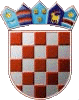 REPUBLIKA HRVATSKAKRAPINSKO-ZAGORSKA ŽUPANIJAOPĆINA STUBIČKE TOPLICEJEDINSTVENI UPRAVNI ODJEL